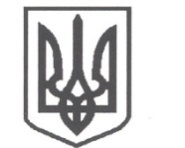 УКРАЇНАСРІБНЯНСЬКА СЕЛИЩНА РАДАЧЕРНІГІВСЬКОЇ ОБЛАСТІРІШЕННЯ(друга сесія восьмого скликання)23 грудня  2020 року	смт Срібне              	                         	Про внесення змін до рішення двадцять дев’ятої  сесії селищної радисьомого скликання  від 26 травня 2020 року«Про розробку Плану соціально-економічногорозвитку Срібнянської об’єднаної територіальної громади  на 2021-2023 роки»Керуючись п.22 ч.1 ст.26 Закону України «Про місцеве самоврядування в Україні», Законом України «Про державне прогнозування та розроблення програм економічного і соціального розвитку України», постановою КМУ від 26.04.2003 року № 621 «Про розроблення прогнозних і програмних документів економічного і соціального розвитку та складання проекту державного бюджету», Методичними рекомендаціями щодо формування і реалізації прогнозних та програмних документів соціально-економічного розвитку об’єднаної територіальної громади, затверджених наказом Міністерства регіонального розвитку, будівництва та житлово-комунального господарства України від 30.03.2016 року №75, враховуючи рішення тридцять четвертої сесії селищної ради сьомого скликання від 14 вересня 2020 року «Про внесення змін до структури Срібнянської селищної ради та штатного розпису», та рішення першої сесії селищної ради восьмого скликання від 10 грудня 2020 року «Про затвердження структури та загальної чисельності працівників Срібнянської селищної ради» та «Про затвердження старост Срібнянської селищної ради», селищна рада вирішила: 1. Внести зміни до рішення двадцять дев’ятої  сесії селищної ради сьомого скликання від 26 травня 2020 року «Про розробку Плану соціально- економічного розвитку Срібнянської об’єднаної територіальної громади на 2021-2023 роки», а саме:1.1. У назві рішення слова «Срібнянської об’єднаної територіальної громади» замінити словами «Срібнянської селищної ради».1.2.У пунктах один - чотири рішення слова «Срібнянської об’єднаної територіальної громади» замінити словами «Срібнянської селищної ради».1.3.Пункт п’ять рішення викласти в наступній редакції: «визначити розробником Плану соціально-економічного розвитку Срібнянської селищної ради на 2021-2023 роки відділ економіки, інвестицій та агропромислового розвитку».2.Додаток 1 «Склад робочої групи з розробки Плану соціально-економічного розвитку Срібнянської селищної ради на 2021-2023 роки» до рішення викласти в новій редакції, що додається. 3.Забезпечити оприлюднення цього рішення згідно з діючим законодавством.4.Контроль за виконанням даного рішення покласти на постійну комісію з питань бюджету, соціально-економічного розвитку та інвестиційної діяльності.Селищний голова 			        О.ПАНЧЕНКО                                         Додаток 1                                                                                                     до рішення  другої сесії                                                                                                     восьмого  скликання                                                                                                      Срібнянської   селищної ради                                                                                                                                                                                                                                                               від 23.12.2020Складробочої групи з підготовки Плану соціально-економічного розвитку Срібнянської селищної ради   на 2021-2023 рокиСелищний голова                                                                 О.ПАНЧЕНКО№ з/пПІБПосада1.Желіба Віталій МиколайовичГолова робочої групи, перший заступник селищного голови2.Мартинюк Ірина ІванівнаЗаступник голови робочої групи, секретар селищної ради, депутат селищної ради3.Селютіна Ірина МиколаївнаСекретар робочої групи, начальник відділу економіки,інвестицій та агропромислового розвиткуЧлени Робочої групиЧлени Робочої групиЧлени Робочої групи4.Шуляк Володимир ПавловичЗаступник селищного голови 5.Глюзо Ірина МихайлівнаКеруючий справами (секретар) виконавчого комітету6.Крекотень Галина Миколаївна Начальник фінансового управління7.Таран Юлія СергіївнаГоловний спеціаліст відділу економіки,інвестицій та агропромислового розвитку8.Іваніченко Юлія Вікторівна Начальник  юридичного відділу9.Таран Сергій Іванович	Начальник відділу земельних відносин10.Никоненко Віталій МиколайовичНачальник відділу освіти, сім’ї,  молоді та спорту, депутат селищної ради.11.Бурдай Людмила Миколаївна Начальник відділу зв’язків з громадськістю, ЗМІ та громадськими організаціями12.Діденко Микола ПетровичГенеральний директор КНП «Срібнянська центральна районна лікарня, депутат селищної ради 13.Жижка Ірина МиколаївнаНачальник відділу культури та туризму  14.Лисач Євген ОлексійовичНачальник відділу бухгалтерського обліку та звітності, головний бухгалтер15.Василенко Мирослава ВасилівнаНачальник відділу соціальної служби для сім’ї, дітей та молоді16.Ткачов Вадим МиколайовичЗавідувач сектором містобудування архітектури та житлово-комунального господарства районної державної адміністрації17.Муквич Юрій ОлексійовичНачальник відділу агропромислового та економічного розвитку і торгівлі районної державної адміністрації18.Тимошенко Ганна МиколаївнаНачальник сектору у справах сім’ї, молоді та спорту районної державної адміністрації19.Мащенко Микола ПетровичНачальник управління соціального захисту населення20.Пиндюра Жанна МиколаївнаДиректор Срібнянського територіального центру соціального обслуговування (надання соціальних послуг)21.Маріненко Ірина МиколаївнаГоловний лікар КНП «Срібнянський центр первинної медико-санітарної допомоги» 22.Михайлюк Володимир АндрійовичДиректор КП «Комунгосп»23.Петренко Віктор МиколайовичДепутат селищної ради24.Криклива Ірина ВасилівнаДепутат селищної ради25.Дмитренко Микола МихайловичДепутат селищної ради26.Якименко Володимир ВолодимировичДепутат селищної ради27.Білодід Володимир ІвановичДепутат селищної ради28.Буряк Ігор МиколайовичДепутат селищної ради29.Мусієнко Віктор ВасильовичДепутат селищної ради30.Матійко Олександр ВолодимировичГолова спілки учасників АТО «Ветерани Срібнянщини»31.Немцева Наталія ВасилівнаСтароста Сокиринського старостинського округа32.Остапенко Юрій ОлександровичСтароста Харитонівського старостинського округа33.Дейнека Іван ВасильовичСтароста Гурбинського старостинського округа34.Бебик Сергій АнатолійовичГоловний редактор газети «Срібнянщина»